СОБРАНИЕ ПРЕДСТАВИТЕЛЕЙ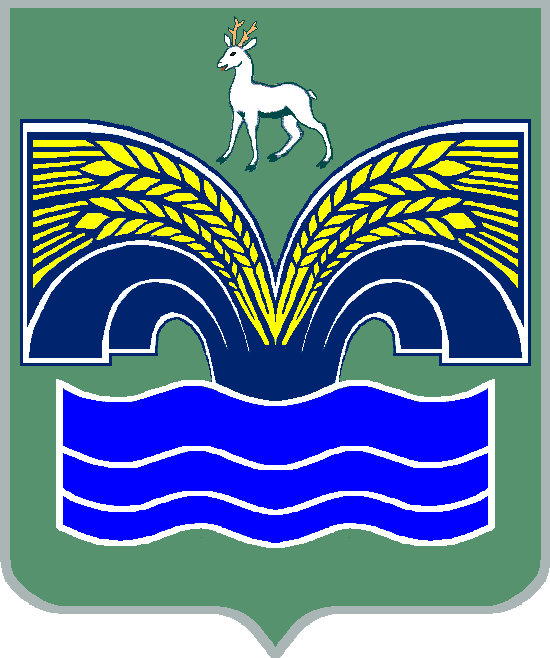 СЕЛЬСКОГО ПОСЕЛЕНИЯ СВЕТЛОЕ ПОЛЕМУНИЦИПАЛЬНОГО РАЙОНА КРАСНОЯРСКИЙСАМАРСКОЙ  ОБЛАСТИЧЕТВЕРТОГО СОЗЫВАРЕШЕНИЕот 22 октября 2020 г. № 17О внесении изменений и дополнений в решение Собрания представителей сельского поселения Светлое Поле муниципального района Красноярский Самарской области  от 25.12.2019  года № 53 «О бюджете сельского поселения  Светлое   Поле муниципального района Красноярский  Самарской области на 2020 год и на плановый период 2021 и 2022 годов» с изменениями и дополнениями от 30.01.2020г.  № 1, от 25.02.2020 г. № 6, от 30.03.2020 г. № 14, от 24.04.2020 г. № 21, от 27.05.2020 г. № 25, от 23.06.2020 г. № 32, от 27.07.2020 г. № 35, от 25.08.2020 г. № 38, от 24.09.2020 г. № 11              Заслушав информацию специалиста Администрации сельского поселения Светлое Поле муниципального района Красноярский Самарской области Хусаиновой Н.В. о внесении изменений и дополнений в решение Собрания представителей сельского поселения Светлое Поле муниципального района Красноярский Самарской области от 25.12.2019 № 53 «О бюджете сельского поселения Светлое Поле муниципального района Красноярский Самарской области на 2020 год и на плановый период 2021 и 2022 годов», Собрание представителей сельского поселения Светлое Поле муниципального района Красноярский Самарской области РЕШИЛО:1. Внести в решение Собрания представителей сельского поселения Светлое Поле муниципального района Красноярский Самарской области от 25.12.2019 № 53 «О бюджете сельского поселения Светлое Поле муниципального района Красноярский Самарской области на 2020 год и на  плановый период 2021 и 2022 годов» следующие изменения и дополнения от 30.01.2020 г. №1, от 25.02.2020 г. № 6, от 30.03.2020 г. № 14, от 24.04.2020 г.  № 21, от 27.05.2020 г. № 25, от 23.06.2020 г. № 32, от 27.07.2020 г. № 35, от 25.08.2020 г. № 38, от 24.09.2020 г. № 11:1) пункт 1 изложить в следующей редакции:«1. Утвердить основные характеристики бюджета сельского поселения Светлое Поле муниципального района Красноярский Самарской области (далее местный бюджет) на 2020 год:- общий объем доходов   –  67 117 тыс. рублей;- общий объем расходов  –  71 924 тыс. рублей;- дефицит – 4 807 тыс. рублей;2. Утвердить объем безвозмездных поступлений в доход местного бюджета в 2020 году в сумме 32 929 тыс. руб.»;2) приложение  3 изложить в редакции согласно приложению 1 к настоящему решению;3) приложение  5 изложить в редакции согласно приложению 2 к настоящему решению; 4) приложение  7 изложить в редакции согласно приложению 3 к настоящему решению; 5) приложение  9 изложить в редакции согласно приложению 4 к настоящему решению; 2.  Опубликовать настоящее решение в средствах массовой информации.3.   Настоящее решение вступает в силу со дня его официального опубликования.Председатель Собрания представителейсельского поселения Светлое Полемуниципального района КрасноярскийСамарской области								В.Г. ЧеркашовГлава сельского поселения Светлое Полемуниципального  района   КрасноярскийСамарской области								И. А. Старков	Приложение 1                                                                                                                                                к решению Собрания представителей                        сельского поселения Светлое Поле                       муниципального района Красноярский                      Самарской области от 22.10.2020 года № 17                                                                                                     Приложение 3                             к  решению  Собрания                 представителей сельского поселения                     Светлое Поле муниципального района                     Красноярский Самарской области                                                                                          от 25 декабря 2019 года № 53                                Объем поступления доходов поселения по основным источникам на 2020 годПриложение 2 к решению Собрания представителей                        сельского поселения Светлое Поле                       муниципального района Красноярский                      Самарской области от 22.10.2020 года № 17                                                                                          Приложение 5                             к  решению  Собрания                 представителей сельского поселения                     Светлое Поле муниципального района                     Красноярский Самарской области                                                                                          от 25 декабря 2019 года № 53Ведомственная структура расходов бюджета поселения на 2020 годПриложение 3 к решению Собрания представителей                        сельского поселения Светлое Поле                       муниципального района Красноярский                      Самарской области от 22.10.2020 года № 17                                                                                          Приложение 7                             к  решению  Собрания                 представителей сельского поселения                     Светлое Поле муниципального района                     Красноярский Самарской области                                                                                          от 25 декабря 2019 года № 53Распределение бюджетных ассигнований по разделам, подразделам, целевым статьям (муниципальным программам и непрограммным направлениям деятельности), группам и подгруппам видов расходов классификации расходов бюджета поселения на 2020 годПриложение 4 к решению Собрания представителей                        сельского поселения Светлое Поле                       муниципального района Красноярский                      Самарской области от 22.10.2020 года № 17                                                                                          Приложение 9                             к  решению  Собрания                 представителей сельского поселения                     Светлое Поле муниципального района                     Красноярский Самарской области                                                                                          от 25 декабря 2019 года № 53Источники внутреннего финансирования дефицита местного бюджета на 2020 годКод бюджетной классификацииНаименование доходаСумма, (тыс. руб.)000 100 00000 00 0000 000Налоговые и неналоговые доходы34 188000 101 00000 00 0000 000Налоги на прибыль, доходы12 200000 101 02000 01 0000 110Налог на доходы физических лиц             12 200000 103 00000 00 0000 000Налоги на товары (работы, услуги), реализованные на территории Российской Федерации5 904000 103 02231 01 0000 110Доходы от уплаты акцизов на дизельное топливо, подлежащие распределению между бюджетами субъектов Российской Федерации и местными бюджетами с учетом установленных дифференцированных нормативов отчислений в местные бюджеты (по нормативам, установленным Федеральным законом о федеральном бюджете в целях формирования дорожных фондов субъектов Российской Федерации)2 139000 103 02241 01 0000 110Доходы от уплаты акцизов на моторные масла для дизельных и (или) карбюраторных (инжекторных) двигателей, подлежащие распределению между бюджетами субъектов Российской Федерации и местными бюджетами с учетом установленных дифференцированных нормативов отчислений в местные бюджеты (по нормативам, установленным Федеральным законом о федеральном бюджете в целях формирования дорожных фондов субъектов Российской Федерации)14000 103 02251 01 0000 110Доходы от уплаты акцизов на автомобильный бензин, подлежащие распределению между бюджетами субъектов Российской Федерации и местными бюджетами с учетом установленных дифференцированных нормативов отчислений в местные бюджеты (по нормативам, установленным Федеральным законом о федеральном бюджете в целях формирования дорожных фондов субъектов Российской Федерации)4 148000 103 02261 01 0000 110Доходы от уплаты акцизов на прямогонный бензин, подлежащие распределению между бюджетами субъектов Российской Федерации и местными бюджетами с учетом установленных дифференцированных нормативов отчислений в местные бюджеты (по нормативам, установленным Федеральным законом о федеральном бюджете в целях формирования дорожных фондов субъектов Российской Федерации)-397000 105 00000 00 0000 000Налоги на совокупный доход                   214000 105 03010 01 1000 110Единый сельскохозяйственный налог                    214     000 106 00000 00 0000 000Налоги на имущество15 500000 106 01000 00 0000 110Налог на имущество физических лиц3 000000 106 06000 00 0000 110Земельный налог12 500000 111 00000 00 0000 000Доходы от использования имущества, находящегося в государственной и муниципальной собственности367000 111 05035 10 0000 120Доходы от сдачи в аренду имущества, находящегося в оперативном управлении органов управления поселений и созданных ими учреждений (за исключением имущества муниципальных автономных учреждений)270000 111 05075 10 0000 120Доходы от сдачи в аренду имущества, составляющего казну поселений (за исключением земельных участков)60000 111 09045 10 0000 120Прочие поступления от использования имущества, находящегося в собственности сельских поселений (за исключением имущества муниципальных бюджетных и автономных учреждений, а также имущества муниципальных унитарных предприятий, в том числе казенных)37000 117 00000 00 0000 000Прочие неналоговые доходы3000 117  05050 10  0000  180Прочие неналоговые доходы бюджетов сельских поселений3000 200 00000 00 0000 000Безвозмездные поступления32 929000 202 00000 00 0000 000Безвозмездные поступления от других бюджетов бюджетной системы Российской Федерации32 875000 202 10000 00 0000 150Дотации  бюджетам бюджетной системы Российской Федерации152000 202 16001 10 0000 150Дотации бюджетам сельских поселений на выравнивание бюджетной обеспеченности из бюджетов муниципальных районов152000 202 20000 00 0000 150Субсидии бюджетам бюджетной системы Российской Федерации (межбюджетные субсидии)32 237000 202 200 41 10 0000 150Субсидии бюджетам сельских поселений на строительство, модернизацию, ремонт и содержание автомобильных дорог общего пользования, в том числе дорог в поселениях (за исключением дорог федерального значения)20 680000 202 25576 10 0000 150Субсидии бюджетам сельских поселений на обеспечение комплексного развития  сельских территорий11 203000 202 29999 10 0000 150Прочие субсидии бюджетам сельских поселений354000 202 30000 00 0000 150Субвенции бюджетам субъектов Российской Федерации и муниципальных образований237000 202 3511810 0000 150Субвенции бюджетам сельских поселений на осуществление первичного воинского учета на территориях, где отсутствуют военные комиссариаты237000 202 40000 10 0000 150Иные межбюджетные трансферты249000 202 40014 10 0000 150Межбюджетные трансферты, передаваемые бюджетам сельских поселений из бюджетов муниципальных районов на осуществление части полномочий по решению вопросов местного значения в соответствии с заключенными соглашениями249000 207 00000 00 0000 000Прочие безвозмездные поступления54000 207 05020 10 0000 150Поступления от денежных пожертвований, предоставляемых физическими лицами получателям средств бюджетов сельских поселений45000 207 05030 10 0000 150Прочие безвозмездные поступления в бюджеты сельских поселений9Всего доходов:67 117КодНаименование главного распорядителя средств бюджета поселенияРазделПодразделЦелевая статья расходовВид расходовСумма (тыс. руб.)Сумма (тыс. руб.)Сумма (тыс. руб.)Сумма (тыс. руб.)КодНаименование главного распорядителя средств бюджета поселенияРазделПодразделЦелевая статья расходовВид расходовВсегоВсегоВ том числе за счет безвозмездных поступленийВ том числе за счет безвозмездных поступлений366Администрация сельского поселения Светлое Поле муниципального района Красноярский Самарской области366Общегосударственные вопросы010011 81211 81200366Функционирование высшего должностного лица субъекта Российской Федерации и муниципального образования01021 3001 30000366Непрограммные направления расходов бюджета поселения 010298000000001 3001 300366Расходы на выплаты персоналу государственных (муниципальных) органов010298000000001201 3001 300366Функционирование Правительства Российской Федерации, высших исполнительных органов государственной власти субъектов Российской Федерации, местных администраций01049 3969 39600366Непрограммные направления расходов бюджета поселения 010498000000009 3969 396366Расходы на выплаты персоналу государственных (муниципальных) органов010498000000001206 3006 300366Иные закупки товаров, работ и услуг для обеспечения государственных (муниципальных) нужд010498000000002403 0403 040366 Иные межбюджетные трансферты010498000000005404141366Уплата налогов, сборов и иных платежей010498000000008501515366Обеспечение деятельности финансовых, налоговых и таможенных органов и органов финансового (финансово-бюджетного) надзора010617117100366Непрограммные направления расходов бюджета поселения 01069800000000171171366Иные межбюджетные трансферты01069800000000540171171366Обеспечение проведения выборов и референдумов010744544500366Непрограммные направления расходов бюджета поселения 01079800000000445445366Специальные расходы01079800000000880445445366Резервные фонды0111505000366Непрограммные направления расходов бюджета поселения 011198000000005050366Резервные средства011198000000008705050366Другие общегосударственные вопросы011345045000366Непрограммные направления расходов бюджета поселения 01139800000000450450366Иные межбюджетные трансферты01139800000000540436436366Иные закупки товаров, работ и услуг для обеспечения государственных (муниципальных) нужд011398000000002401414366 Национальная оборона0200237237237237366 Мобилизационная и вневойсковая подготовка0203237237237237366Непрограммные направления расходов бюджета поселения02039800000000237237237237366 Расходы на выплаты персоналу государственных (муниципальных) нужд02039800000000120224224224224366Иные закупки товаров, работ и услуг для обеспечения государственных (муниципальных) нужд0203980000000024013131313366Национальная безопасность и правоохранительная деятельность03001 1101 11000366Обеспечение пожарной безопасности03101 1101 11000366Непрограммные направления расходов бюджета поселения031098000000001 1101 110366Иные закупки товаров, работ и услуг для обеспечения государственных (муниципальных) нужд031098000000002401 0401 040366Субсидии некоммерческим организациям (за исключением государственных (муниципальных ) учреждений03109800000000630707000366Национальная экономика040026 55626 55620 92920 929366Сельское хозяйство и рыболовство0405249249249249366Непрограммные направления расходов бюджета поселения04059800000000249249249249366Иные закупки товаров, работ и услуг для обеспечения государственных (муниципальных) нужд04059800000000240249249249249366Дорожное хозяйство (дорожные  фонды)0409       26 30720 68020 68020 680366Муниципальная программа  «Модернизация и развитие автомобильных дорог общего пользования местного значения  в сельском поселении Светлое Поле муниципального района Красноярский Самарской области на 2018-2020 годы»0409010000000026 30720 68020 68020 680366Иные  закупки товаров, работ и услуг для обеспечения государственных (муниципальных) нужд040901000000002405 226366Иные межбюджетные трансферты0409010000000054021 08120 68020 68020 680366Жилищно-коммунальное хозяйство050024 48411 55711 55711 557366Жилищное хозяйство050180000366Непрограммные направления расходов бюджета поселения0501980000000080366Уплата налогов, сборов и иных платежей0501980000000085080366Благоустройство050324 404  11 557  11 557  11 557366Непрограммные направления расходов бюджета поселения 0503980000000024 40411 55711 55711 557366Иные закупки товаров, работ и услуг для обеспечения государственных (муниципальных) нужд0503980000000024011 983354354354366Иные межбюджетные трансферты0503980000000054012 29711 20311 20311 203366 Исполнение судебных актов0503980000000083060366Уплата налогов, сборов и иных платежей0503980000000085064366Образование0700           150           15000366Молодежная политика 0707150150366Непрограммные направления расходов бюджета поселения 07079800000000150150366Иные закупки товаров, работ и услуг для обеспечения государственных (муниципальных) нужд07079800000000240150150366Культура, кинематография 08004 5214 52100366Культура08014 5214 52100366Непрограммные направления расходов бюджета поселения 080198000000004 5214 521366Иные межбюджетные трансферты080198000000005404 5214 521366Социальная политика1000               744               74400366Пенсионное обеспечение100155455400366Непрограммные направления расходов бюджета поселения10019800000000554554366Публичные нормативные социальные выплаты гражданам10019800000000310554554366Охрана семьи и детства100419019000366Непрограммные направления расходов бюджета поселения10049800000000190190366Иные закупки товаров, работ и услуг для обеспечения государственных (муниципальных) нужд10049800000000240190190366Физическая культура и спорт11002 2002 200366Массовый спорт11022 2002 200366Непрограммные направления расходов бюджета поселения 110298000000002 2002 2002 200366Иные закупки товаров, работ и услуг для обеспечения государственных (муниципальных) нужд110298000000002402 2002 2002 200366Средства массовой информации12001101101100366Периодическая печать и издательства12021101101100366Непрограммные направления расходов бюджета поселения 12029800000000110110110366Иные межбюджетные трансферты12029800000000540110110110366Итого:71 92471 92471 92432 723 Наименование раздела, подраздела, целевой статьи, вида расходов классификации расходов бюджета поселенияРазделПодразделЦелевая статья расходовВид расходовСумма(тыс. руб.)Сумма(тыс. руб.) Наименование раздела, подраздела, целевой статьи, вида расходов классификации расходов бюджета поселенияРазделПодразделЦелевая статья расходовВид расходовВсегоВ том числе за счет безвозмездных поступленийОбщегосударственные вопросы010011 8120Функционирование высшего должностного лица субъекта Российской Федерации и муниципального образования01021 3000Непрограммные направления расходов бюджета поселения 010298000000001 300Расходы на выплаты персоналу государственных (муниципальных) органов010298000000001201 300Функционирование Правительства Российской Федерации, высших исполнительных органов государственной власти субъектов Российской Федерации, местных администраций01049 3960Непрограммные направления расходов бюджета поселения 010498000000009 396Расходы на выплаты персоналу государственных (муниципальных) органов010498000000001206 300Иные закупки товаров, работ и услуг для обеспечения  государственных (муниципальных) нужд010498000000002403 040Иные межбюджетные трансферты0104980000000054041Уплата налогов, сборов и иных платежей0104980000000085015Обеспечение деятельности финансовых, налоговых и таможенных органов и органов финансового (финансово-бюджетного) надзора01061710Непрограммные направления расходов бюджета поселения 01069800000000171Иные межбюджетные трансферты01069800000000540171Обеспечение проведение выборов и референдумов01 074450Непрограммные направления расходов бюджета поселения 01079800000000445Специальные расходы01079800000000880445Резервные фонды0111500Непрограммные направления расходов бюджета поселения 0111980000000050Резервные средства0111980000000087050Другие общегосударственные вопросы01134500Непрограммные направления расходов бюджета поселения 01139800000000450Иные межбюджетные трансферты01139800000000540436Расходы на выплаты персоналу государственных (муниципальных) органов0113980000000024014Национальная оборона0203237237Мобилизационная и вневойсковая подготовка0203237237Непрограммные направления расходов бюджета поселения 02039800000000237237Расходы на выплаты персоналу государственных (муниципальных) органов02039800000000120224224Иные закупки товаров, работ и услуг для обеспечения  государственных (муниципальных) нужд020398000000002401313Национальная безопасность и правоохранительная деятельность03001 1100Обеспечение пожарной безопасности03101 1100Непрограммные направления расходов бюджета поселения031098000000001 110Иные закупки товаров, работ и услуг для обеспечения  государственных (муниципальных) нужд031098000000002401 040Субсидии некоммерческим организациям (за исключением государственных (муниципальных) учреждений0310980000000063070Национальная экономика040026 55620 929Сельское хозяйство и рыболовство0405249249Непрограммные направления расходов бюджета поселения04059800000000249249Иные закупки товаров, работ и услуг для обеспечения  государственных (муниципальных) нужд04059800000000240249249Дорожное хозяйство (дорожные  фонды)040926 30720 680Муниципальная программа  «Модернизация и развитие автомобильных дорог общего пользования местного значения  в сельском поселении Светлое Поле муниципального района Красноярский Самарской области на 2018-2020 годы»0409010000000026 30720 680Иные закупки товаров, работ и услуг для обеспечения  государственных (муниципальных) нужд040901000000002405 226 Иные межбюджетные трансферты0409010000000054021 08120 680Жилищно-коммунальное хозяйство050024 48411 557Жилищное хозяйство0501800Непрограммные направления расходов бюджета поселения0501980000000080Уплата налогов, сборов и иных платежей0501980000000085080Благоустройство050324 40411 557Непрограммные направления расходов бюджета поселения 05039800000000             24 404     11 557Иные закупки товаров, работ и услуг для обеспечения   государственных (муниципальных) нужд0503980000000024011 983354Иные межбюджетные трансферты0503980000000054012 29711 203Исполнение судебных актов0503980000000083060Уплата налогов, сборов и иных платежей0503980000000085064Образование07001500Молодежная политика0707  1500Непрограммные направления расходов бюджета поселения 07079800000000150Иные закупки товаров, работ и услуг для обеспечения  государственных (муниципальных) нужд07079800000000240150Культура, кинематография 08004 5210Культура08014 5210Непрограммные направления расходов бюджета поселения 080198000000004 521Иные межбюджетные трансферты080198000000005404 521Социальная политика10007440Пенсионное обеспечение10015540Непрограммные направления расходов бюджета поселения10019800000000554Публичные нормативные социальные выплаты гражданам10019800000000310554Охрана семьи и детства10041900Непрограммные направления расходов бюджета поселения10049800000000190Иные закупки товаров, работ и услуг для обеспечения  государственных (муниципальных) нужд10049800000000240190Физическая культура и спорт11002 2000Массовый спорт11022 200Непрограммные направления расходов бюджета поселения 110298000000002 200Иные закупки товаров, работ и услуг для обеспечения  государственных (муниципальных) нужд110298000000002402 200Средства массовой информации12001100Периодическая печать и издательства1202110Непрограммные направления расходов бюджета поселения 12029800000000110Иные межбюджетные трансферты12029800000000540110Итого:71 92432 723Код администратораКод источника финансированияНаименование кода группы, подгруппы, статьи, вида источника финансирования дефицита бюджета, кода классификации операций сектора муниципального управления, относящихся к источникам финансирования дефицита местного бюджетаСумма, (тыс. руб.)36601000000000000000Источники внутреннего финансирования дефицитов бюджетов4 80736601050000000000000Изменение остатков средств на счетах по учету средств бюджетов4 80736601050000000000500Увеличение остатков средств бюджетов-67 11736601050200000000500Увеличение прочих остатков средств бюджетов-67 11736601050201000000510Увеличение прочих остатков денежных средств бюджетов-67 11736601050201100000510Увеличение прочих остатков денежных средств бюджетов сельских поселений-67 11736601050000000000600Уменьшение остатков средств бюджетов71 92436601050200000000600Уменьшение прочих остатков средств бюджетов71 92436601050201000000610Уменьшение прочих остатков денежных средств бюджетов71 92436601050201100000610Уменьшение прочих остатков денежных средств бюджетов сельских поселений71 924